2013-2014学年度第一学期石径小学五年级英语期中试卷姓名：                班别：               成绩：         听力部分（40分）听音，选择所听到的内容。（10分）(	  ) 1. A. Monday			B. Tuesday			C. Thursday(	  )2. A. today				B. tasty				C. table(	  ) 3. A. egg					B. eggplant			C. cabbage(	  ) 4. A. do homework		B. do housework		C. do some shopping(	  ) 5.A. I’d like some mutton.			B. I’d like some pork.		  C. I’d like some potato.听音，判断下图与所听的内容是否相符，相符的打“√”，不相符的打“×”。（10分）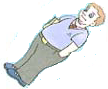 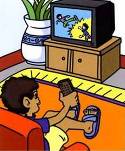 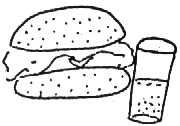 	1、	2.                    3.                                                                                                                                                                                                  	  (     )	  (     )             (    )	 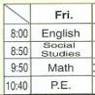 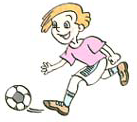 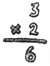 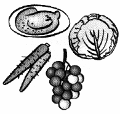 	4、	5、		 (     )	   (     )听音，选出你听到的选项。(10分)（  ）1.A.I’d like some tofu and mutton.  B.I like beef and grapes.（  ）2.A.It’s Wednesday              B.It’s Thursday.（  ）3.A.I often do homework.         B.I often read books.（  ）4.A. My math teacher is kind.     B.My music teacher isyoung.（  ）5.A.What would you like for lunch? B.What do you have for lunch?四．听音，选出正确的答案。（10分）(    )1. A. Mr Zhao	    B. He’s tall and thin    	C. She’s active   (    )2. A. Yes, he is  	B. No, she isn’t	C. No, he is   (    )3. A. It’s sunny	B. I like Wednesdays	C. It’s Wednesday   (    )4. A. I often read books and watch TV.          B. I have computer and science.          C. We have green beans and potatoes.   (    )5. A. I’d like some tomatoes and mutton.          B. I like oranges and grapes.          C. I have tofu and beef on Tuesdays.笔试部分（80 分）一．选出下列各组中不同类的单词。（10分）(	  ) 1. A. Monday		B. Friday		C. Sunday		D. day(	  ) 2. A. eggplant			B. kind		C. tofu		D. cabbage(	  ) 3. A. strong			B. tall			C. short			D. bag(	  ) 4. A. tea				B. Coke			C. milk			D. egg(	  ) 5. A. smart			B. strict			C. short			D. sugar写出五个元音字母的大小写。（10分）三．按要求写出下列单词的适当形式。（10分）1. Tuesday	（缩略形式）				2.do homework（汉语意思）		3. tomato	（复数）					4. funny（汉语意思）			5. I'd like	（汉语意思）				四．选择填空。（30分）(	  ) 1. Amy is 10,so she is       		A. old				B.young				C. Strict(	  ) 2. Tomatoes            my favourite food.		A. is						B. are					C. am(	  ) 3. The first day in a week is                 .		A. Saturday				B. Sunday				C. Monday(	  ) 4. There are            days in a week.		A. six					B. eleven					C. seven(	  ) 5. I like ice-cream. It’s                .		A. sour					B. sweet					C. salty(      ) 6. _______ your math teacher? Mr Zhao.          A. What's       B. Who's       C. Where's(      ) 7. — What's he like?            — He's _______.          A. funny       B. fun       C. principal(      ) 8. Is she quiet?          A. Yes, she isn't.       B. No, she is.       C. No, she isn't.(      ) 9. What ______is it today?          A. day       B. today       C. date(      ) 10. What do we have on Mondays? We have _______.          A. Friday       B. science       C. fruit(      ) 11. What do you ______ on Saturdays?          A. is       B. does       C. do(      ) 12. What ______ you?          A. are       B. about       C. do(      ) 13. What would you like for lunch?              I'd like some ______.          A. green beans       B. green bean       C. bean(      ) 14. I don't like grapes. They are ____.          A .sweet       B. sour       C. healthy(      ) 15. Do you have a new teacher?          A. Yes, I am.       B. No, I don't.       C. No, I do.五．句型转换。（10分）	1. do, on, what, Wednesday, do you?		 （连词成句）	2. What do you do at Monday?	（改错句）	3. It’s Saturday.		（就划线部分提问）	4. like, I'd  pork some  mutton  and. （连词成句）	5. I have to eat vegetables.		（译成中文）六．阅读理解。阅读下面对话，根据对话内容判断下列句子的对错，正确的在括号里写“T”，错误的写“F”。（10分）   Sarah:Hi, Chen Jie.   Chen Jie:Hi, Sarah. Do you have new teachers?   Satah:	Yes. We have two new teachers.   Chen Jie:Who are they?   Satah:	An English teacher, a music teacher and a Chinese teacher.   Chen Jie:Wow, it’s so good. Who’s your English teacher?   Sarah:	Miss White. She’s very active. Her class is so much fun. 	We all like her.   Chen Jie:What’s she like?   Sarah:	She’s tall and thin. She’s young. We have English class today.   Chen Jie:That’s great!   (    ) 1. Sarah has three new teachers.   (    ) 2. Sarah’s Chinese teacher is a new teacher.   (    ) 3. Miss White is a music teacher.   (    ) 4. Miss White is short and thin.   (    ) 5. Sarah has English class today. 五年级听力材料第一题，听音，选择所听到的内容。	1. food		2. nice		3. two maps		4. fridge		5. Thursday	6. tasty		7. hurry		8. eggplant		9. do housework			10. I’d like some mutton.第二题，听音，判断下图与所听的内容是否相符，相符的打“√”，不相符的打“×”。	1. 	Mr. Brown is short and thin.	2. 	I have hamburger and water for breadfast.	3. 	I often play computer games on Sundays.	4. 	It’s Friday, we have math and P.E. I like Fridays.	5. 	I’d like chicken, cabbage, grapes and eggplant.第三题，听音，选出正确的答案。Who’s your art teacher?Mr Chen is Xiao Ming’s father, Is he young?What day is it today?What do you have for lunch today?What’s your favourite food?第四题，听音，填空。1. What’s your favourite fruit?2. I often do my homework on Saturdays.   3. What day is it today?   	It’s Wednesday.   4. Is she kind?   	Yes, she is.   5. He’s tall and funny.